РЕШЕНИЕПОМШУÖМот  14 февраля 2019 г. № 36/2019 – 506Руководствуясь статьей 33 Устава муниципального образования городского округа «Сыктывкар»,   Совет муниципального образования городского округа «Сыктывкар»РЕШИЛ:1. Внести в решение Совета муниципального образования городского округа «Сыктывкар» от 30.08.2018 № 32/2018-450 «Об утверждении программы «Противодействие коррупции в  муниципальном образовании городского округа «Сыктывкар» (2018 – 2020 годы)» следующие изменения:в приложении к решению в таблице 1 наименование мероприятия 2.4 изложить в редакции:«Проведение проверок достоверности и полноты сведений, представляемых гражданами, претендующими на замещение должностей муниципальной службы, должностей руководителей муниципальных учреждений, лицами, замещающими указанные должности, а также соблюдения данными лицами запретов, ограничений и требований, установленных в целях противодействия коррупции».2.  Настоящее решение вступает в силу со дня его официального опубликования.Глава МО ГО «Сыктывкар» -руководитель администрации						В.В. КозловПредседатель СоветаМО ГО «Сыктывкар»							       А.Ф. ДюСОВЕТМУНИЦИПАЛЬНОГО ОБРАЗОВАНИЯГОРОДСКОГО ОКРУГА «СЫКТЫВКАР»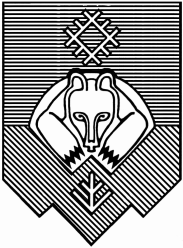 «СЫКТЫВКАР» КАР КЫТШЛÖН МУНИЦИПАЛЬНÖЙ ЮКÖНСА СÖВЕТ О внесении изменений в решение Совета муниципального образования городского округа «Сыктывкар» от 30.08.2018 № 32/2018-450         «Об утверждении программы «Противодействие коррупции в  муниципальном образовании городского округа «Сыктывкар» (2018 – 2020 годы)»